Олимпиада по географии                      школьный тур- 2013год                           10-11 класс  Задание 1. Все монеты Евро имеют одну общую сторону, на которой обозначено их достоинство на фоне схематической карты Европы. С другой, «национальной» стороны расположено изображение, выбранное той страной, в которой отчеканена монета. Попробуйте определить, в какой стране отчеканена монета, по изображению на реверсной (оборотной стороне). Обозначьте эти сраны на контурной карте, подпишите их названия и столицы. Растения горечавка, эдельвейс, примула, Моцарт.На всех монетах изображен ныне правящий король Альберт II. Ветка дуба, Бранденбургские ворота, орел.Трирема, корвет, танкер, драхма. Собор Сантьяго-де-Компостела, писатель Мигель де Сервантес, ныне правящий король Хуан Карлос I.Замок Кастель-дель-Монте, башня Моле Антонеллиана, скульптура «Уникальные формы непрерывности в пространстве» Боччони, конная статуя марка аврелия, «Витрувианский человек» Леонардо да Винчи, Портрет Данте Алигьери кисти Рафаэля.Муфлон, киренийский корабль, скульптура «Помосский идол».Портрет великого герцога Анри.Портрет в профиль королевы Беатрикс.Аист, Княжеский камень, гора Триглав, поэт Прешерн.Герб страны, лебеди-кликуны, ягоды и листья морошки.                                                             За правильно нанесенную пару «страну-столица» - по 0,2 баллаЗадание 2. Во многих развитых странах уделяется большое внимание альтернативной энергетике. Как дело с этим состоит в России? Какие субъекты Российской Федерации являются ведущими в этом направлении? ______________________________________________________________________________________________________________________________________________________________________________________________________________________________________________________________________________________________________________________________________________________________________________________________________________________________________________________________________________________________________________________________Задание 3. Тестовый раунд. Выберите верный ответ.1. Наибольшая доля городского населения характерна для:       а) Мурманской обл.      б) Краснодарского края      в) Республики Дагестан      2. Укажите верное сочетание «город-металл-фактор»:      а) Норильск – никель - энергетический      б) Красноярск – алюминий – сырьевой      в) Череповец – сталь – транспортный      г) Волгоград – олово - потребитель 3. К каким странам относится Бразилия?      а) к переходным      б) к нефтедобывающим   в) к новым индустриальным     г) к отсталым4. Федеративным государством не является:      а) Мексика      б) Германия         в) Франция        г) США        д) Индия  5. Определите страну по описанию. Это полуостровное государство по форме правления является     Конституционной монархией, относится к НИС.      а) Норвегия       б) Мексика       в) Таиланд       г) Саудовская Аравия6. Это государство входит в десятку самых крупных стран по численности населения и площади. Местные жители разговаривают на португальском языке.        а) Нигерия        б) Судан      в) Бразилия      г) Индонезия   7. Это развивающееся государство расположено на нескольких тысячах больших и малых островов и полуострове, по форме правления является монархией, административное устройство – федерация.        А) Индонезия      б) Малайзия       в) Филиппины      г) ЯпонияКонтурная карта к Заданию 1.    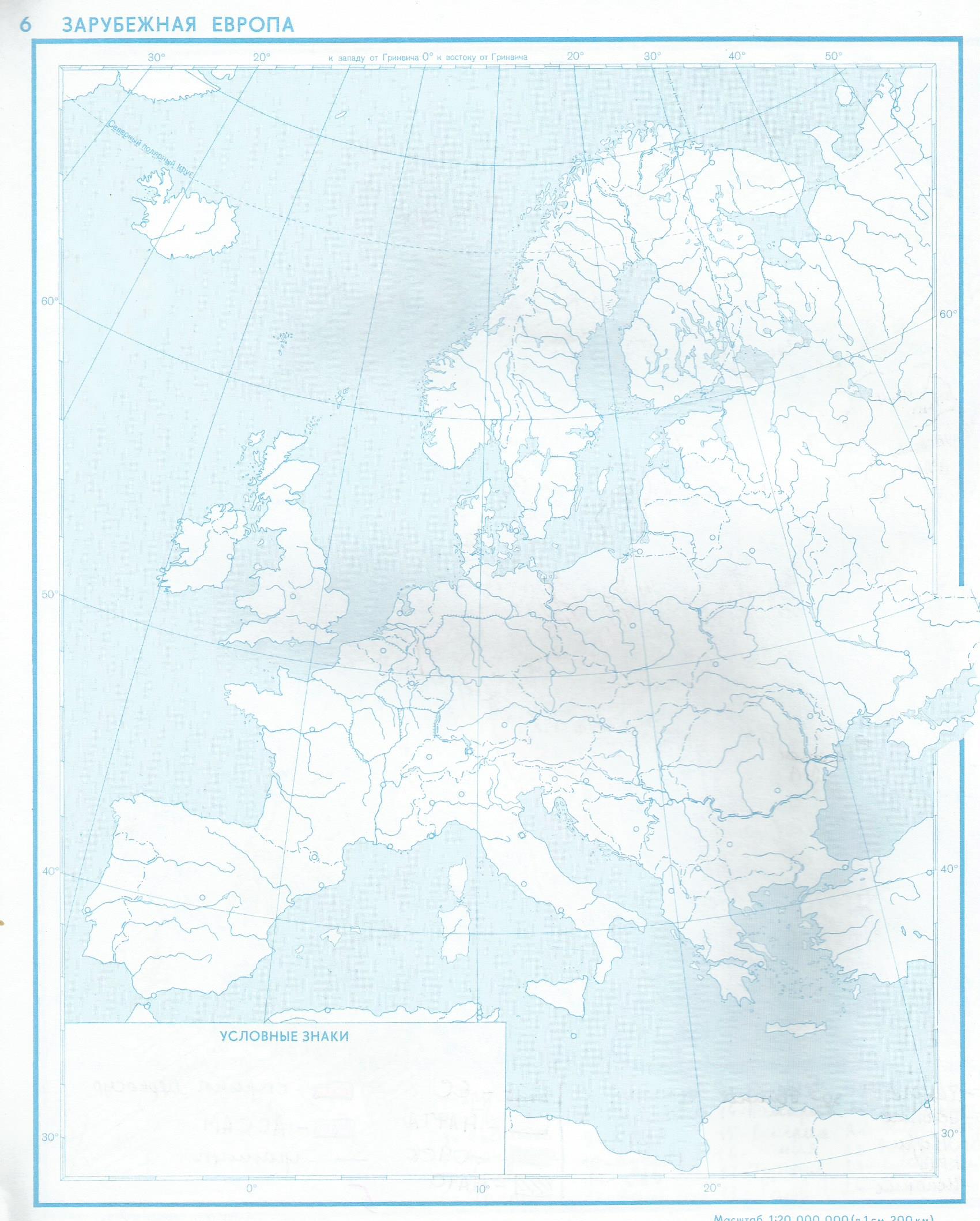 